ГБУ   «Центр помощи детям»ГКУ «Курганский областной Центр медицинской профилактики»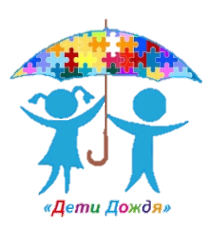 Аутизм. Сигналы опасности:             Если ваш ребёнокне улыбается, не проявляет  радостных чувств в возрасте 6 месяцев и более;не повторяет за взрослыми звуки, не улыбается в ответ на улыбку, не проявляет эмоции посредством мимики в возрасте от 9 месяцев;отсутствие детского лепета в возрасте 12 месяцев;отсутствие указательного жеста в возрасте 12 месяцев;отсутствие слов  в возрасте 16 месяцев;отсутствие осмысленных фраз из двух слов в возрасте 24 месяцев;не реагирует или редко реагирует на имя;ведет себя так, как будто не слышит обращенной к нему речи; потеря речи, лепета или социальных навыков в любом детском возрасте.Если у вашего ребёнка присутствует один из этих признаков, пожалуйста, немедленно обратитесь к участковому педиатру или в «Центр помощи детям» по адресу: г. Курган, пр. Конституции 68, корпус 1а,т. 44-94-91За последнее  десятилетие  количество выявленных детей с расстройствами аутистического спектра (РАС) выросло  в 10 раз! Знаете ли вы, что…От аутизма страдают 67 млн. человек во всём мире.Вероятность диагностирования аутизма у мальчиков в 4 раза больше, чем у девочек.РАС проявляются нарушениями в трех сферах: нарушения социального взаимодействия, коммуникации, ограниченность и стереотипность интересов и деятельности.Имеет биологическую природу.На сегодняшний день не существует медицинского способа обнаружения и лечения аутизма, но ранняя диагностика и незамедлительные вмешательства специалистов могут улучшить последствия.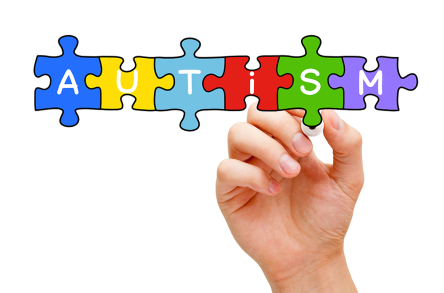 Пусть лучше ваши подозрения окажутся ошибочными! Даже если ребёнку не ставят диагноз «аутизм», но у вас есть сомнения – обратитесь к специалистам. При правильно поставленной коррекционной работе и лечении такой ребёнок может успешно адаптироваться в окружающем мире!г. Курган, 2017г.